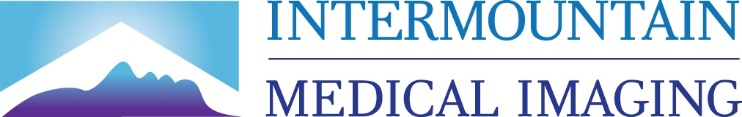 Epidural Injection Criteria Form***ALL OF THE FOLLOWING ARE REQUIRED AND MUST BE FAXED TOGETHER***:Completed Epidural Injection Criteria Form.History, physical examination and imaging dated within one year of the request stating:Pain level and scale. The intention to send patient for pain management injection.ICD-10 codes that support medical necessity. Order for epidural steroid injection including spine level.Created: 07/08/2022Patient Name: 	 DOB: 	/	/	Phone: 	Patient Name: 	 DOB: 	/	/	Phone: 	R E Q U I R EDPain duration has lasted at least 4 weeks?    Yes      NoPatient has completed 4 weeks of non-invasive conservative care (physical therapy, oral meds, etc.)?    Yes      No*If no, please list why the patient didn't complete conservative care: 	Patient has radicular pain?   Yes      NoPain affects patient’s quality of life or function?   Yes      No*If yes, please list specific living activities affected: 	*Note: Medicare does not recognize sleeping, standing, sitting or walking as daily living activities. First request for pain management injection?   Yes      No*If yes, is the pain duration greater than or equal to 4 weeks? Yes  No*Note: Medicare limits the number of injections a patient can receive. For more information on the limitations, please visit the CMS website for details.Pain duration has lasted at least 4 weeks?    Yes      NoPatient has completed 4 weeks of non-invasive conservative care (physical therapy, oral meds, etc.)?    Yes      No*If no, please list why the patient didn't complete conservative care: 	Patient has radicular pain?   Yes      NoPain affects patient’s quality of life or function?   Yes      No*If yes, please list specific living activities affected: 	*Note: Medicare does not recognize sleeping, standing, sitting or walking as daily living activities. First request for pain management injection?   Yes      No*If yes, is the pain duration greater than or equal to 4 weeks? Yes  No*Note: Medicare limits the number of injections a patient can receive. For more information on the limitations, please visit the CMS website for details.Ordering Provider Signature: 	 Date: 	/ 	/ 	Ordering Provider Signature: 	 Date: 	/ 	/ 	R E Q U I RE DOrdering Provider (Print Name): 	Office Phone: 	 Office Fax: 	